Feb. 19, 2023Sunday WorshipSermon - Pastor Edgar“Many Prayers, One Spirit”Special Message – Suzanne Smith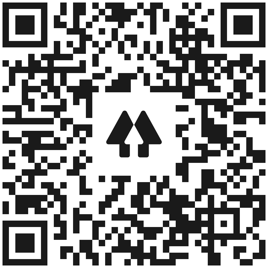 Recognition of 50 year membersChurch LinksWebsite, sermon notes, music, giving, calendarNew World this week:Mon. – Feb. 20– 9:00a.m (Zoom) – Mon. Morning MenTues. – Feb. 21 – 9:30am – Bible BabesTues – Thurs. Feb. 21 & Feb 23 - 7:00p.m. – YogaThurs – Feb. 23– 6:30pm- Thursday Bible Study************Don’t forget****************Wednesday, Feb. 22 – 7:00pm – Ash Wednesday serviceSunday, Feb. 26 – 11:45am – Soup & CornbreadSunday Events:Feb. 19 – 12:00   Spanish Sunday School                      Contact: Pastor ErendiraCurrent Prayer Requests:Scott RobertsonWarner Hickman Charlie SmithBecky & Rod Hays Tom McLeod, Doug ThompsonMichelle Thompson Jamie Stewart’s daughter, Heather Zach Batiste, Nathan Simerly, Travis Horne, Betty Kollman, Mike Schmittinger, 